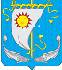 АДМИНИСТРАЦИЯ МУНИЦИПАЛЬНОГО ОБРАЗОВАНИЯ«АНДЕГСКИЙ СЕЛЬСОВЕТ» НЕНЕЦКОГО АВТОНОМНОГО ОКРУГАПОСТАНОВЛЕНИЕ    25.08.2017  г. № 37  _______________________________д. Андег, НАО«Об открытии отопительного сезона»В связи с началом учебного года в учебных и дошкольных детских учреждения муниципального образования «Андегский сельсовет» Ненецкого автономного округа,ПОСТАНОВЛЯЮ:1.На территории МО «Андегский сельсовет» НАО считать открытым отопительный сезон с 29 августа 2017 года; 2. Руководителям учреждений, организаций, расположенным на территории муниципального образования «Андегский сельсовет» принять к сведению настоящее постановление, рекомендовать к исполнению.И.о. главы МО «Андегский сельсовет» НАО                            Е.Н. Антоняк